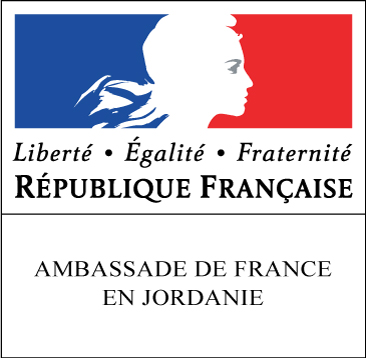 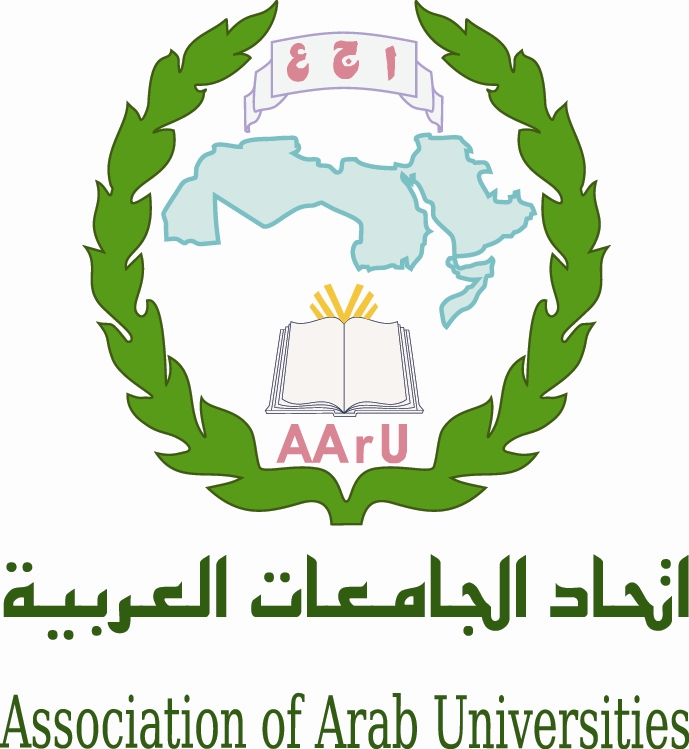 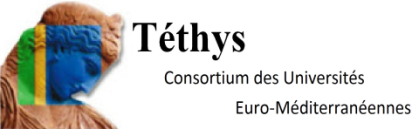 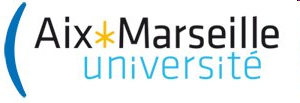 Governing Board Meeting of the Euro-Mediterranean Universities Network TETHYSAssociation of Arab UniversitiesWith the support of the Embassy of France2nd of april 2015STRENGTHENING of RELATIONS Between HIGHER EDUCATIONand the WIDER ECONOMIC and SOCIAL ENVIRONMENTUniversity-Enterprise Cooperation, Entrepreneurship and Employability of GraduatesVenue : Headquarter of the Association of Arab Universities, 11941 Jubeyha, Amman, JordanThursday 2 april 8h30-9h00	Registration of participants9h00-9h30	M. Sultan Abu-Orabi, Secretary General of Association of Arab Universities 	M. Michel Kasbarian, Honorary President of Tethys, Aix-Marseille University Representative                                  Institutional Authorities:                                  Mme l’Ambassadrice de France, French Embassy                                  M.     Ministry of Education and Research of Jordan9h30-10h30	Roundtable 1 : University-Enterprise CooperationModerator :  M.  (University, enterprise ?)Mrs Marie Odile Ott, (French Ministry IGAENER), “Making university-industry partnerships work: trials and lessons”M.	XX         (Jordan Chamber of Industry)10h30-11h00	Coffee break-Networking11h00-12h30	University-Enterprise Cooperation - Entrepreneurship			Moderator:  M. (university, enterprise ?  )M.	Tarak Tabbaa	(Amman Chamber of Commerce)M.	Jean Louis Gouju (French Ministry Dir. Gén. Enseignement Supérieur et Insertion Professionnelle)M.    XX  ( Jordanian Pharmaceutical Manufacturing Co)12h30-14h00	Lunch14h00-16h45	Roundtable 2 : Entrepreneurship - Employability of graduates14h00-15h00	     Moderator :  M. (University, industry, AARU ?)Mrs Decroix-Taffet (Aix-Marseille University),“Boosting Employment thanks to Entrepreneurship Education?"M. Antoine Hokayem (Saint Joseph University) “links between graduates’ skills and employability”15h00-15h15	Coffee break-Networking15h15-16h45	Employability of graduatesModerator :  M. (University, industry, AARU ?)		      M. Mohamed Nemamcha (University of Guelma) “state of the art in Algeria”M. Mohamed Belhaj (University of Sfax), “new looks on the role of Tunisian universities on professional insertion of graduates”M.16h45-17h00	      Conclusion and closing session		      M. Mohamed Rafat Mahmoud (AARU)  ***********************Contacts:	Ms May Wahbeh: may@aaru.edu.jo  ; M. Mahmoud Rafat: rafat@aaru.edu.joMs. Lila Hachemi : lila.hachemi@univ-amu.fr; M. Michel Autric : michel.autric@univ-amu.fr